орматы и графическое изображение блоков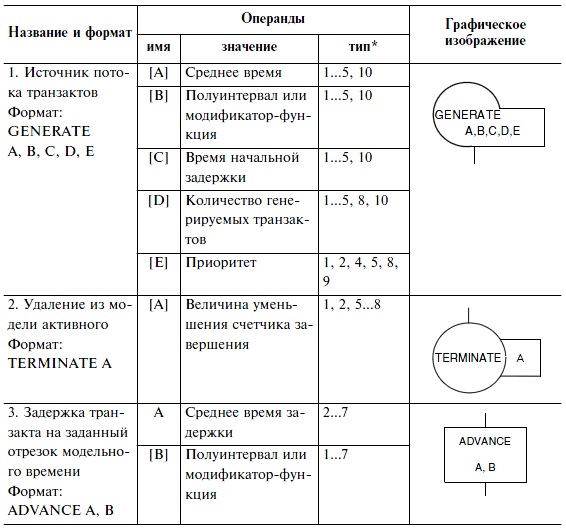 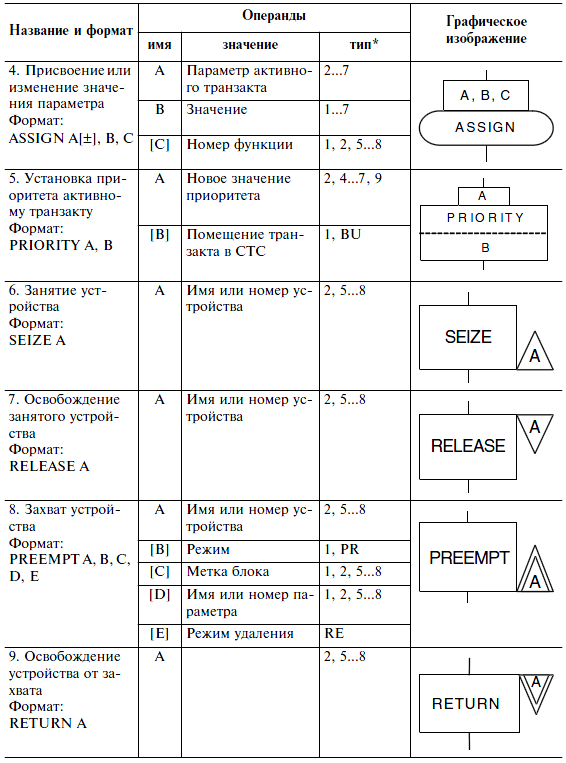 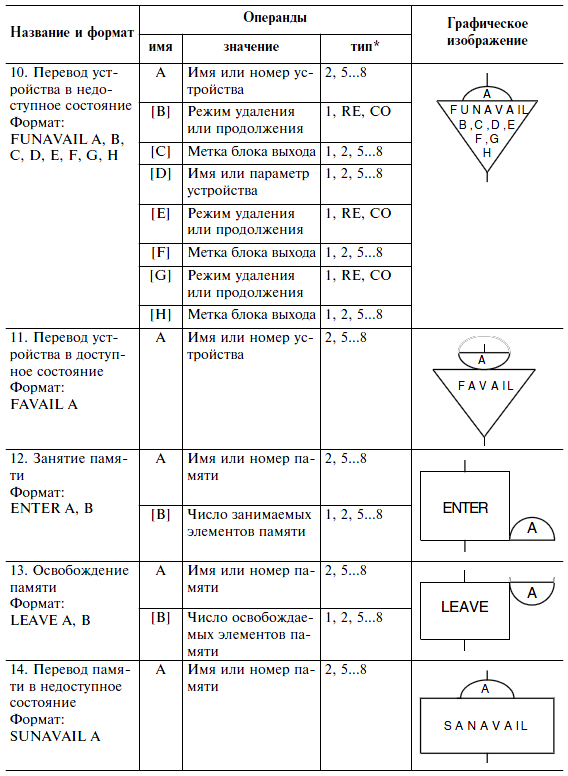 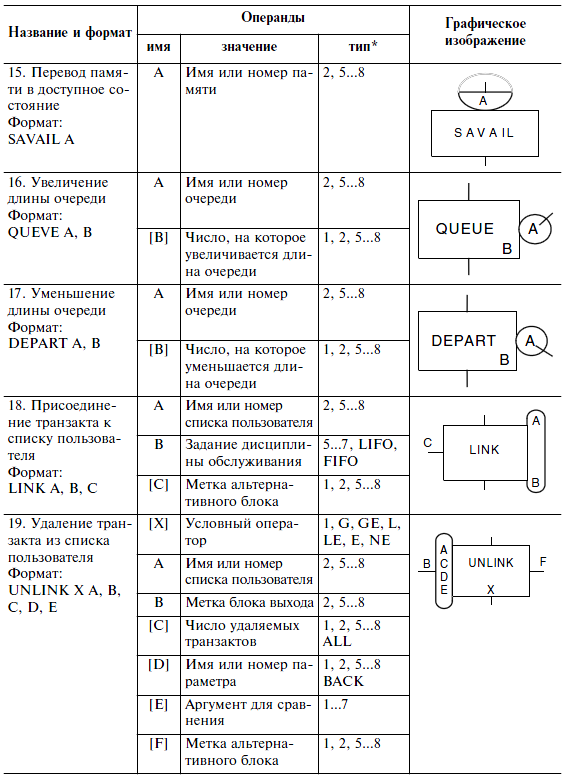 